Hello, babeMy name is EloraI'm hot and wet alreadyWe can meet or have chat by web-cam!FIND ME BY NICKNAME SuperSoaker2924FIND HERE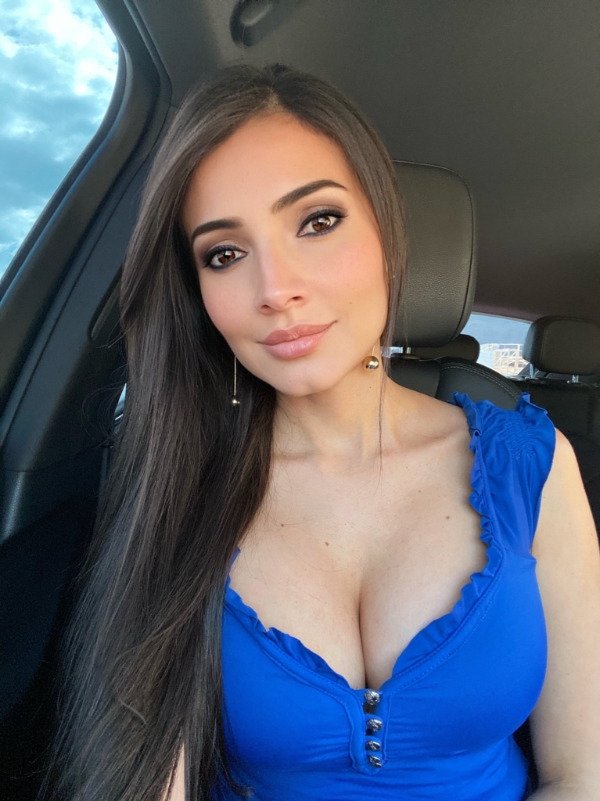 unsub now here